CIRC. n.   192                                                                                         Busto Arsizio, 19/11/2013WEBA TUTTI   I DOCENTI                                                                                                                                                                                                                                                                                        ALLE FAMIGLIE                                                                                                                          A TUTTI GLI STUDENTI                                                                                           DA LEGGERE IN CLASSE -  nota a librettoOggetto: Organizzazione scolastica per assemblea sindacale di Giovedì 21 p.v.ALLA LUCE DI QUANTO DICHIARATO DAI DOCENTI, le classi sottoindicate subiscono le variazione di uscita da scuola come segue:LE CLASSI NON COMPRESE NELL’ELENCO NON SUBISCONO VARIAZIONI.                                                                                    Il Dirigente Scolastico                                                                                                       prof.ssa Cristina Boracchi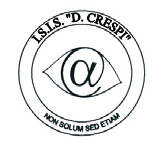 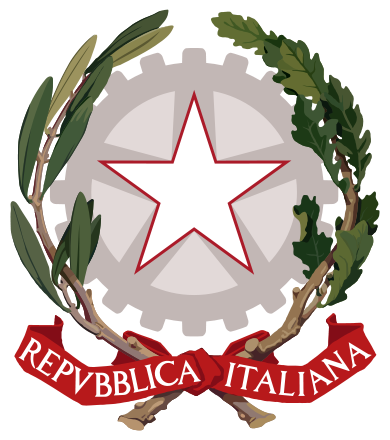 ISTITUTO DI ISTRUZIONE SECONDARIA  “DANIELE CRESPI” Liceo Internazionale Classico e  Linguistico VAPC02701R Liceo delle Scienze Umane VAPM027011Via G. Carducci 4 – 21052 BUSTO ARSIZIO (VA) www.liceocrespi.it-Tel. 0331 633256 - Fax 0331 674770 - E-mail: lccrespi@tin.itC.F. 81009350125 – Cod.Min. VAIS02700D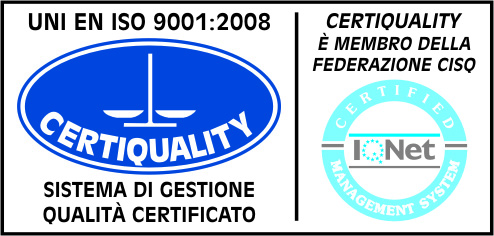 CertINT® 20124ALUSCITA  ORE  11.574BSUUSCITA  ORE  11.5750USCITA  ORE  11.573BUSCITA  ORE  11.574CLUSCITA  ORE  11.572BCUSCITA  ORE  11.573AUSCITA  ORE  11.575NUSCITA ORE 12.543ACUSCITA ORE 12.545MUSCITA ORE 12.54